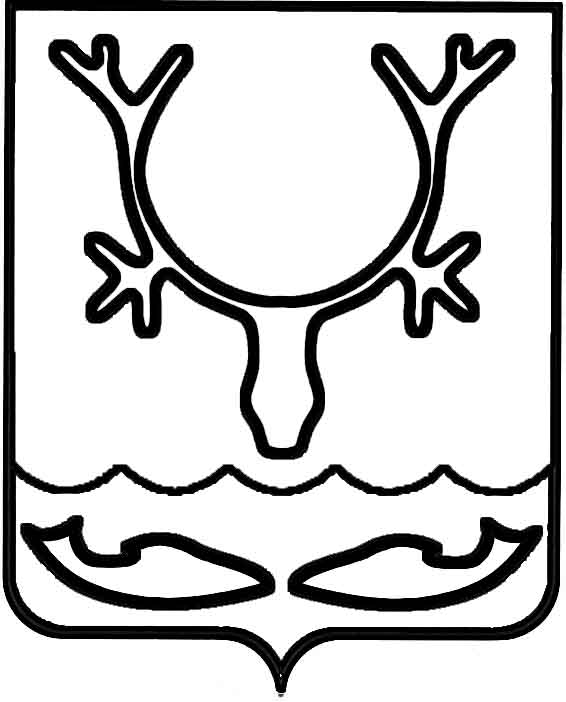 Администрация МО "Городской округ "Город Нарьян-Мар"ПОСТАНОВЛЕНИЕот “____” __________________ № ____________		г. Нарьян-МарОб утверждении Положения о порядке рассмотрения обращений граждан                       в Администрации муниципального образования "Городской округ "Город Нарьян-Мар"В соответствии с Федеральным законом от 02.05.2006 № 59-ФЗ "О порядке рассмотрения обращений граждан Российской Федерации" Администрация муниципального образования "Городской округ "Город Нарьян-Мар"П О С Т А Н О В Л Я Е Т:1.	Утвердить Положение о порядке рассмотрения обращений граждан                                   в Администрации муниципального образования "Городской округ "Город Нарьян-Мар" (Приложение).2.	Признать утратившими силу:-	постановление Администрации МО "Городской округ "Город Нарьян-Мар"                       от 17.08.2016 № 921 "Об утверждении Положения о порядке рассмотрения обращений граждан в Администрации муниципального образования "Городской округ "Город Нарьян-Мар";-	постановление Администрации МО "Городской округ "Город Нарьян-Мар"                       от 21.02.2017 № 207 "О внесении изменений в Положение о порядке рассмотрения обращений граждан в Администрации МО "Городской округ "Город Нарьян-Мар", утвержденное постановлением Администрации МО "Городской округ "Город       Нарьян-Мар" от 17.08.2016 № 921";-	постановление Администрации МО "Городской округ "Город Нарьян-Мар"                       от 31.05.2018 № 366 "О внесении изменений в Положение о порядке рассмотрения обращений граждан в Администрации МО "Городской округ "Город Нарьян-Мар", утвержденное постановлением Администрации МО "Городской округ "Город                    Нарьян-Мар" от 17.08.2016 № 921".3.	Настоящее постановление вступает в силу со дня его официального опубликования и подлежит размещению на официальном сайте Администрации муниципального образования "Городской округ "Город Нарьян-Мар".Приложениек постановлению Администрации МО"Городской округ "Город Нарьян-Мар" от 27.06.2018 № 426Положениео порядке рассмотрения обращений гражданв Администрации МО "Городской округ "Город Нарьян-Мар"Общие положенияПоложение о порядке рассмотрения обращений граждан                                 в Администрации МО "Городской округ "Город Нарьян-Мар" (далее – Положение) разработано в соответствии с Конституцией Российской Федерации, Федеральным законом от 02.05.2006 № 59-ФЗ "О порядке рассмотрения обращений граждан Российской Федерации", Федеральным законом от 09.02.2009 № 8-ФЗ                           "Об обеспечении доступа к информации о деятельности государственных органов              и органов местного самоуправления", Федеральным законом от 27.07.2006                     № 152-ФЗ "О персональных данных", законом Ненецкого автономного округа                 от 22.03.2011 № 11-ОЗ "О дополнительных гарантиях реализации права граждан                 на обращения в органы государственной власти Ненецкого автономного округа                и в органы местного самоуправления", Уставом муниципального образования "Городской округ "Город Нарьян-Мар" и определяет единый порядок организации работы в Администрации муниципального образования "Городской округ "Город Нарьян-Мар" (далее – Администрация города) по рассмотрению обращений граждан. Положение также распространяет свое действие на обращения  иностранных граждан и лиц без гражданства, включая обращения объединений граждан, в том числе юридических лиц, поступивших в Администрацию города.В настоящем Положении используются следующие термины:Обращение гражданина (далее – обращение) – направленное                                    в Администрацию города в письменной форме или в форме электронного документа предложение, заявление, жалоба или запрос, а также устное обращение гражданина.Предложение – рекомендация гражданина по совершенствованию законов               и иных нормативных правовых актов, деятельности государственных органов                     и органов местного самоуправления, развитию общественных отношений, улучшению социально-экономической и иных сфер деятельности государства                   и общества. Заявление – просьба гражданина о содействии в реализации его конституционных прав и свобод или конституционных прав и свобод других лиц, либо сообщение о нарушении законов и иных нормативных правовых актов, недостатках в работе государственных органов, органов местного самоуправления                 и должностных лиц, либо критика деятельности указанных органов и должностных лиц. Жалоба – просьба гражданина о восстановлении или защите его нарушенных прав, свобод или законных интересов либо прав, свобод или законных интересов других лиц. Должностное лицо – лицо, постоянно, временно или по специальному полномочию осуществляющее функции представителя власти либо выполняющее организационно-распорядительные, административно-хозяйственные функции                 в органе местного самоуправления.Головной исполнитель – лицо, указанное в резолюции первым                              после заместителя главы Администрации города или руководителя аппарата – управляющего делами Администрации города или обозначенное словом "свод", "обобщение" или "ответственный".Исполнитель – работник Администрации города, уполномоченный указанием главы города Нарьян-Мара или уполномоченным на то лицом по исполнению обращения полностью или в части вопросов, входящих в его компетенцию.Обращение, поступившее в Администрацию города или должностному лицу в соответствии с их компетенцией, подлежит обязательному рассмотрению.Работа с обращениями граждан является прямой обязанностью работников Администрации города, при исполнении которой они должны своевременно, всесторонне и объективно рассматривать обращения, принимать                  по ним основанные на законе решения, сообщать заявителям о результатах рассмотрения их обращений и давать исчерпывающий ответ по существу поставленных в обращении вопросов.Головной исполнитель организует работу соисполнителей, определяет порядок подготовки итогового документа, несет персональную ответственность           за результат рассмотрения обращения с момента поступления на исполнение                 до подписания ответа.Соисполнители несут ответственность за своевременную и качественную подготовку необходимой информации и ее представление головному исполнителю               в течение срока, отведенного на исполнение поручения.Структурным подразделением Администрации города, осуществляющим централизованный учет и делопроизводство по обращениям граждан, в том числе                      с использованием системы электронного документооборота "Дело", координирующим и контролирующим работу структурных подразделений Администрации города в настоящей сфере деятельности, является отдел документационного обеспечения и работы с обращениями граждан управления делами.Контроль за организацией работы при реализации комплекса мероприятий по рассмотрению обращений граждан в Администрации города осуществляет начальник управления делами. При рассмотрении обращения не допускается разглашение сведений, содержащихся в нем, а также сведений, касающихся частной жизни гражданина,              без его согласия. Не является разглашением сведений, содержащихся в обращении, направление письменного обращения в государственный орган, орган местного самоуправления или должностному лицу, в компетенцию которых входит решение поставленных в обращении вопросов.Информация о персональных данных авторов обращений (запросов) хранится и обрабатывается с соблюдением требований законодательства Российской Федерации о персональных данных.Обращения граждан принимаются:-	в письменной форме по адресу Администрации города: 166000, Ненецкий автономный округ, г. Нарьян-Мар, ул. Ленина, д. 12;-	в электронной форме по адресу электронной почты Администрации города: goradm@atnet.ru и на официальном сайте Администрации города                                      в информационно-телекоммуникационной сети "Интернет" (www.adm-nmar.ru)                  в разделе "Электронная приемная";-	в устной форме по телефону Администрации города (818-53) 4-99-72,                    а также в ходе проведения личного приема граждан.1.12.	Информация о рассмотрении обращений граждан в соответствии                        с установленными требованиями размещается в открытом доступе на официальном сайте Администрации города в информационно-телекоммуникационной сети "Интернет" (www.adm-nmar.ru) в разделе "Обращения граждан",                                        на информационных стендах в здании Администрации города.Требования к соблюдению срокаОбращение, направленное в письменной форме или в форме электронного документа, подлежит обязательной регистрации в течение 3 дней с момента поступления в Администрацию города.Письменное обращение, содержащее вопросы, решение которых                      не входит в компетенцию Администрации города, направляется в течение 7 дней           со дня регистрации в соответствующий орган или соответствующему должностному лицу, в компетенцию которых входит решение поставленных в обращении вопросов, с уведомлением гражданина о переадресации его обращения, за исключением случая, предусмотренного п. 2.9 настоящего Положения. Письменное обращение, содержащее информацию о фактах возможных нарушений законодательства Российской Федерации в сфере миграции, направляется в течение 5 дней со дня регистрации в территориальный орган федерального органа исполнительной власти, осуществляющего правоприменительные функции, функции по контролю, надзору и оказанию государственных услуг в сфере миграции,                             и губернатору Ненецкого автономного округа с уведомлением гражданина                           о переадресации его обращения.В случае, если решение поставленных в письменном обращении вопросов относится к компетенции нескольких государственных органов, органов местного самоуправления или должностных лиц, копия обращения в течение 7 дней со дня регистрации направляется в соответствующие государственные органы, органы местного самоуправления или соответствующим должностным лицам.Запрос государственного органа, органа местного самоуправления             или должностного лица, связанный с рассмотрением поступившего к ним обращения, рассматривается в течение 15 дней со дня регистрации в Администрации города. Администрация города или должностное лицо по такому запросу обязаны предоставлять документы и материалы, необходимые для рассмотрения обращения, за исключением документов и материалов, в которых содержатся сведения, составляющие государственную или иную охраняемую федеральным законом тайну, и для которых установлен особый порядок предоставления.Обращение, в котором обжалуется судебное решение, в течение 7 дней             со дня регистрации возвращается гражданину с разъяснением порядка обжалования данного судебного решения.В случае, если текст письменного обращения не поддается прочтению, ответ на обращение не дается и оно не подлежит направлению на рассмотрение                 в государственный орган, орган местного самоуправления или должностному лицу               в соответствии с их компетенцией, о чем в течение 7 дней со дня регистрации обращения сообщается гражданину, направившему обращение, если его фамилия                и почтовый адрес поддаются прочтению.В случае поступления скан-копии рукописного обращения гражданина,                   не поддающегося прочтению, по каналам электронной связи сообщение гражданину направляется на адрес электронной почты в форме электронного документа.В случае, если текст обращения не позволяет определить суть предложения, заявления или жалобы, ответ на обращение не дается и оно                          не подлежит направлению на рассмотрение в государственный орган, орган местного самоуправления или должностному лицу в соответствии с их компетенцией, о чем                в течение 7 дней со дня регистрации обращения сообщается гражданину, направившему обращение.В случае поступления в Администрацию города письменного обращения, содержащего вопрос, ответ на который размещен на официальном сайте Администрации города в информационно-телекоммуникационной сети "Интернет", гражданину, направившему обращение, в течение 7 дней со дня регистрации обращения сообщается электронный адрес официального сайта в информационно-телекоммуникационной сети "Интернет", на котором размещен ответ на вопрос, поставленный в обращении.  Обращение, поступившее в Администрацию города, рассматривается                в течение 30 дней со дня его регистрации, если иной срок не установлен главой города Нарьян-Мара либо уполномоченным на то лицом. Обращения, не требующие дополнительного изучения и проверки, рассматриваются безотлагательно.В исключительных случаях, а также в случае направления запроса, предусмотренного п. 2.5 настоящего Положения, глава города Нарьян-Мара либо уполномоченное на то лицо вправе продлить срок рассмотрения обращения                              не более чем на 30 дней, уведомив об этом гражданина. Продление срока рассмотрения обращения может быть только однократным.2.10.2.	При наличии обстоятельств, препятствующих рассмотрению обращения в 30-дневный срок, исполнитель представляет на имя главы города Нарьян-Мара  либо уполномоченного на то лица служебную записку с указанием причины продления срока не менее чем за 5 дней до истечения срока рассмотрения обращения. 2.11.	Срок рассмотрения обращения, поданного в ходе личного приема гражданина, исчисляется с даты приема.2.12.	Обращение органов власти, содержащее срок предоставления информации, исполняется в срок, установленный в обращении. В случае невозможности исполнения запроса в указанный срок инициатору направляется ответ с указанием причин и предполагаемой даты предоставления информации. 2.13.	Сроки исчисляются в календарных днях со дня регистрации обращения. Если окончание срока рассмотрения обращения приходится на нерабочий день,              то днем окончания этого срока считается ближайший следующий за ним рабочий день. Рассмотрение обращения, подготовка ответа заявителюПрошедшее регистрацию обращение с резолюцией главы города Нарьян-Мара или заместителей главы Администрации города передается исполнителю                    не позднее следующего дня. Если поручение дано нескольким должностным лицам, то работу по его исполнению координирует лицо, указанное в резолюции первым.   Обращение, переданное на исполнение в структурное подразделение Администрации города ошибочно, возвращается в отдел документационного обеспечения и работы с обращениями граждан управления делами в течение 1 дня.Направление (переадресация) обращения другому исполнителю Администрации города осуществляется через отдел документационного обеспечения и работы с обращениями граждан управления делами и допускается только                       по согласованию с уполномоченным лицом при условии подтверждения обоснованности переадресации.Запрещается направлять обращение на рассмотрение тем должностным лицам или организациям, действие (бездействие) которых обжалуется. Если невозможно направление жалобы на рассмотрение в соответствующий орган                   или должностному лицу, в компетенцию которых входит решение поставленных                  в обращении вопросов, жалоба возвращается автору с разъяснением его права обжаловать соответствующие решение или действие (бездействие)                                    в установленном судебном порядке.Рассмотрение отдельных обращений. Ответ на обращение не дается в случае, если в письменном обращении  не указаны фамилия гражданина, направившего обращение, или почтовый адрес,              по которому должен быть направлен ответ.При этом если в указанном обращении содержатся сведения                                   о подготавливаемом, совершаемом или совершенном противоправном деянии,                        а также о лице, его подготавливающем, совершающем или совершившем, обращение подлежит направлению в государственный орган в соответствии с его компетенцией.Администрация города либо должностное лицо вправе оставить обращение без ответа по существу поставленных в нем вопросов в случае получения письменного обращения, в котором содержатся нецензурные либо оскорбительные выражения, угрозы жизни, здоровью и имуществу должностного лица, а также членов его семьи. При этом гражданину, направившему обращение, сообщается                               о недопустимости злоупотребления правом.В случае если ответ по существу поставленного в обращении вопроса            не может быть дан без разглашения сведений, составляющих государственную            или иную охраняемую федеральным законом тайну, гражданину, направившему обращение, сообщается о невозможности дать ответ по существу поставленного              в нем вопроса в связи с недопустимостью разглашения указанных сведений.В случае если запрашиваемая информация относится к информации ограниченного доступа, в ответе на запрос указываются вид, наименование, номер             и дата принятия акта, в соответствии с которым доступ к этой информации ограничен.В случае если часть запрашиваемой информации относится к категории ограниченного доступа, а остальная является общедоступной, Администрация города предоставляет запрашиваемую информацию, за исключением информации ограниченного доступа.Заявитель вправе обратиться в Администрацию города или                                    к должностному лицу о прекращении рассмотрения его обращения. Данное заявление поддерживается, если в полученном обращения нет сведений о наличии нарушений закона, требующих принятия мер реагирования.Гражданину направляется сообщение о прекращении рассмотрения его обращения и (при наличии) результат рассмотрения его обращения.Прекращение переписки:Решение о прекращении переписки с гражданином принимает заместитель главы Администрации города по соответствующему направлению деятельности либо уполномоченное на то лицо.Исполнитель, рассматривающий обращение гражданина, осуществляет проверку поставленных в обращении вопросов на неоднократность.Если в повторном обращении имеется вопрос, на который гражданину давался ответ по существу в связи с ранее направленным обращением                                 в Администрацию города или одному и тому же должностному лицу,                            не приводятся новые доводы или обстоятельства, то гражданину направляется ответ по существу поставленных вопросов и сообщается, что по данному вопросу ему уже давался ответ по существу с предупреждением о возможности прекращения переписки по конкретному вопросу.При третьем поступлении обращения по конкретному вопросу,                                если ответы неоднократно давались и каких-либо новых доводов и обстоятельств               не приводится, руководитель структурного подразделения Администрации города направляет на соответствующего заместителя главы Администрации города                               либо уполномоченное на то лицо докладную записку для принятия решения                             о прекращении переписки с заявителем.В случае принятия положительного решения заявителю направляется уведомление о безосновательности очередного обращения и прекращении переписки по конкретному вопросу.После прекращения переписки ответ по существу поставленных вопросов не дается, но каждый раз гражданин уведомляется о том, что переписка              с ним прекращена (указываются тематика вопроса, а также дата и номер письма, которым переписка была прекращена).В случае если в обращениях появляются новые доводы                                или обстоятельства, то гражданину сообщается о том, что переписка                                  по определенному вопросу прекращена, а по новому вопросу ему дается ответ               по существу.Исполнитель вправе запрашивать, в том числе в электронной форме, необходимые для рассмотрения обращения документы и материалы в других государственных органах, органах местного самоуправления и у иных должностных лиц, у заявителя, за исключением судов, органов дознания и органов предварительного следствия.Направление запросов в этом случае оформляется на бланке Администрации города в соответствии с Инструкцией по делопроизводству за подписью курирующего заместителя главы Администрации города либо уполномоченного на то лица. При подготовке ответа исполнитель обеспечивает объективное, всестороннее и своевременное рассмотрение обращения, в случае необходимости –                с участием гражданина, направившего обращение. Принимает меры, направленные       на восстановление или защиту нарушенных прав, свобод и законных интересов гражданина. Дает исчерпывающий ответ по существу поставленных в обращении вопросов.В течение срока, отведенного на подготовку ответа гражданину, лицо, указанное в резолюции первым, организует рассмотрение обращения                                   по существу. Соисполнители в течение первой половины указанного срока представляют головному исполнителю предложения для включения в проект ответа гражданину или сообщают об отсутствии указанных предложений.Проект ответа на обращение оформляется на бланке Администрации города в соответствии с Инструкцией по делопроизводству, согласовывается                          с непосредственным руководителем структурного подразделения и направляется                  на подпись главе города Нарьян-Мара, уполномоченному на то лицу, заместителю главы Администрации города не позднее чем за 3 дня до истечения срока ответа заявителю.Письменный ответ на коллективное обращение граждан направляется лицу, указанному в обращении в качестве получателя ответа или представителя                  от коллектива граждан, подписавших обращение.Если получатель ответа в коллективном обращении не определен, ответ направляется по почтовому адресу гражданину, указанному первым в списке                     из подписавших обращение.В случае если просьба о направлении ответа выражена несколькими либо всеми гражданами, подписавшими коллективное обращение, копия ответа направляется каждому из них по указанному ими адресу.На поступившее в Администрацию города или должностному лицу обращение, содержащее предложение, заявление или жалобу, которые затрагивают интересы неопределенного круга лиц, в частности на обращение, в котором обжалуется судебное решение, вынесенное в отношении неопределенного круга лиц, ответ, в том числе с разъяснением порядка обжалования судебного решения, может быть размещен на официальном сайте Администрации города в информационно-телекоммуникационной сети "Интернет" с соблюдением требований п. 1.7. настоящего Положения. Гражданину, направившему обращение, в срок, установленный в п. 2.9 настоящего Положения, сообщается электронный адрес официального сайта                        в информационно-телекоммуникационной сети "Интернет", на котором размещен ответ на вопрос, поставленный в обращении, при этом обращение, содержащее обжалование судебного решения, не возвращается.При запросе информации о деятельности Администрации города, опубликованной в средствах массовой информации либо размещенной в сети "Интернет", в ответе на запрос Администрация города может ограничиться указанием названия, даты выхода и номера средства массовой информации, в котором опубликована запрашиваемая информация, и (или) электронного адреса интернет-ресурса, где она размещена.Ответ на обращение подписывается главой города Нарьян-Мара, уполномоченным на то лицом или заместителями главы Администрации города                  в соответствии с их полномочиями.Ответ на обращение направляется в форме электронного документа           по адресу электронной почты, указанному в обращении, поступившем                                  в Администрацию города или должностному лицу в форме электронного документа, и в письменной форме по почтовому адресу, указанному в обращении, поступившем в Администрацию города или должностному лицу в письменной форме.Обращение считается разрешенным, если рассмотрены все поставленные в нем вопросы, приняты необходимые меры, дан исчерпывающий ответ заявителю.Регистрация и отправка ответа заявителю осуществляется в течение                1 дня с момента его подписания.Личный прием гражданГлава города Нарьян-Мара и заместители главы Администрации города осуществляют прием в здании Администрации города по адресу г. Нарьян-Мар,                ул. В.И. Ленина, д. 12. В ходе личного приема Администрацией города может осуществляться аудио- и видеопротоколирование.График личного приема граждан утверждается распоряжением главы города Нарьян-Мара и размещается в открытом доступе на официальном сайте Администрации города в информационно-телекоммуникационной сети "Интернет"             в разделе "Обращения граждан" и на информационных стендах в здании Администрации города.При отсутствии лица, осуществляющего прием (отпуск, командировка, временная нетрудоспособность, иное), личный прием граждан переносится                      на другую дату с уведомлением об этом гражданина.Организацию и подготовку личного приема главы города Нарьян-Мара, заместителей главы Администрации города, координацию деятельности лиц, ответственных за работу с обращениями, контроль за исполнением поручений                  по рассмотрению обращений и соблюдением порядка предоставления ответов                    на обращения граждан по результатам личного приема осуществляет отдел документационного обеспечения и работы с обращениями граждан управления делами.Личный прием осуществляется по предварительной записи. Запись проводится отделом документационного обеспечения и работы с обращениями граждан управления делами по телефону, при личном обращении гражданина                    в Администрацию города или при обращении путем направления электронного документа, содержащего просьбу о личном приеме. Аналогичным способом гражданам предоставляется информация справочного характера.В ходе записи гражданина на личный прием осуществляется краткое исследование сути обращения. При подготовке личного приема специалист отдела документационного обеспечения и работы с обращениями граждан управления делами обеспечивает содержательную сторону личного приема, в том числе устанавливает наличие имеющихся решений Администрации города по аналогичным заявленному вопросам, проверяет обращение на повторность, организует предварительное рассмотрение               и подготовку предложений по решению вопросов, изложенных гражданином. Личный прием граждан, не записанных на прием, осуществляется только после приема граждан, предварительно записавшихся на прием, и при наличии свободного времени у должностных лиц.Запись граждан на личный прием осуществляется в порядке очередности. Преимущественное право записи на прием имеют:1) ветераны и инвалиды Великой Отечественной войны;2) ветераны и инвалиды боевых действий;3) инвалиды I и II групп, их законные представители, семьи, имеющие детей-инвалидов;4) беременные женщины;5) граждане, пришедшие на прием с детьми в возрасте до трех лет;а также иные категории заявителей в случаях, предусмотренных законодательством Российской Федерации.Приглашение заявителя на личный прием осуществляется не позднее,             чем за 2 дня до назначенной даты приема.В случае отказа заявителя от личного приема (или неявки                                     без предупреждения) данный факт отражается в журнале личного приема граждан. На личном приеме гражданин предъявляет документ, удостоверяющий его личность.Граждане, находящиеся в состоянии алкогольного, наркотического                       или иного опьянения, на личный прием не допускаются.В случае грубого, агрессивного поведения гражданина прием может быть прекращен. При необходимости может быть вызван сотрудник охраны. Информация о поведении гражданина отражается в журнале личного приема граждан.  На гражданина, пришедшего на прием, заводится карточка личного приема, в которую заносится содержание устного обращения, а также поручения, которые даны должностным лицом в ходе личного приема для принятия мер                  при рассмотрении обращения. В случае если изложенные в устном обращении факты                                         и обстоятельства являются очевидными и не требуют дополнительной проверки, ответ на обращение с согласия гражданина может быть дан устно в ходе личного приема, о чем делается запись в карточке личного приема. В остальных случаях дается письменный ответ по существу поставленных в обращении вопросов.В ходе личного приема заявитель имеет право оставить письменное обращение. Письменное обращение подлежит регистрации и рассмотрению                           в порядке, установленном настоящим Положением.Если в обращении содержатся вопросы, решение которых не входит                 в компетенцию Администрации города, гражданину дается разъяснение, куда                  и в каком порядке ему следует обратиться.В ходе личного приема гражданину может быть отказано                                   в дальнейшем рассмотрении обращения, если ему ранее был дан ответ по существу поставленных в обращении вопросов. Решение об отказе в дальнейшем рассмотрении обращения доводится должностным лицом до заявителя и отражается в карточке личного приема.Подготовка ответа на обращение гражданина в ходе личного приема осуществляется в порядке, предусмотренном разделом 3 настоящего Положения.Аналитическая информация о личном приеме граждан должностными лицами Администрации города, в том числе содержащая сведения об исполнении поручений, данных в ходе личного приема, соблюдение сроков ответов                            на обращения граждан, ежеквартально представляется главе города Нарьян-Мара.Личный прием также проводится руководителем аппарата – управляющим делами, руководителями и специалистами структурных подразделений в соответствии с графиком личного приема, утверждаемым главой города, который размещается в открытом доступе на официальном сайте Администрации города                       в информационно-телекоммуникационной сети "Интернет" в разделе "Обращения граждан" и на информационных стендах в здании Администрации города.2706.2018426Глава МО "Городской округ "Город Нарьян-Мар" О.О.Белак